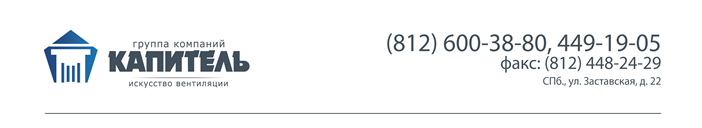 БЛАНК ЗАКАЗ НА ДРОССЕЛЬ КЛАПАН КРУГЛЫЙ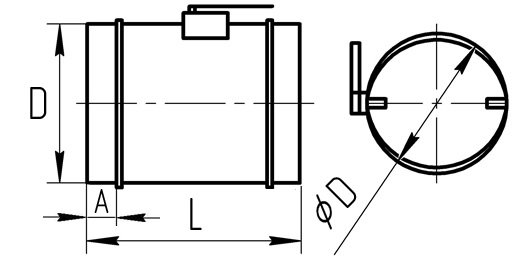 №D (мм)МатериалИсполнениеКол-во (шт.)Примечание